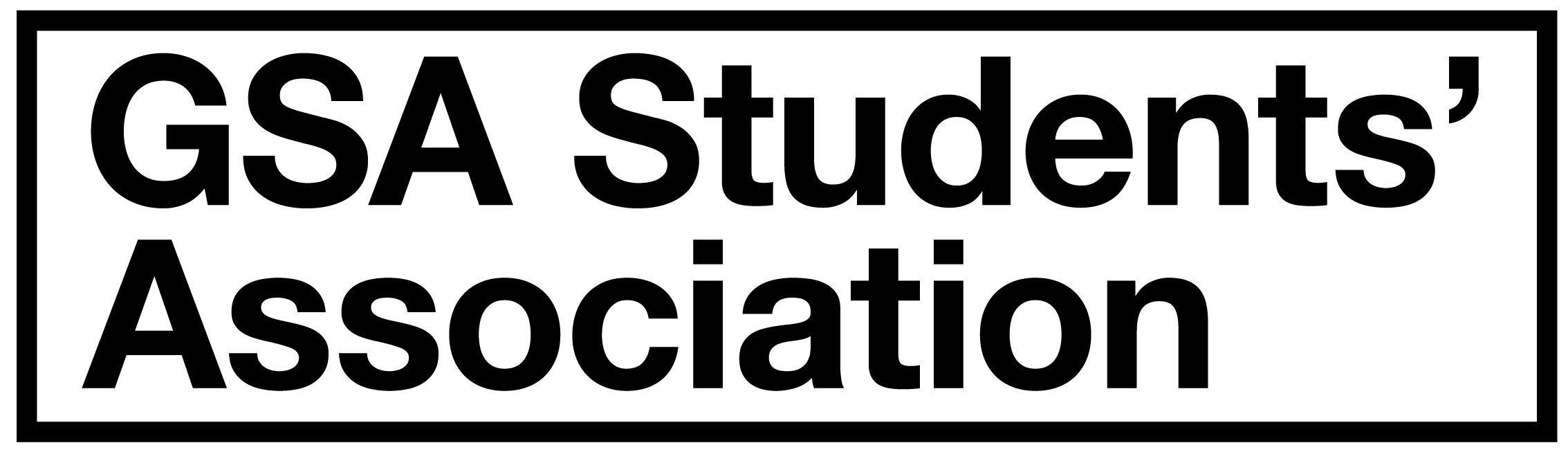 APPLICATION FORM – Executive ManagerEDUCATION AND QUALIFICATIONSSecondary EducationFurther and/or Higher EducationOther Professional Qualifications and Training Current or most recent EmploymentPrevious Employment and Voluntary PositionsPlease detail all previous employment and other work experience relevant to the postVolunteer PositionsREASONS FOR APPLYING FOR THIS POST NOTICE PERIOD REQUIRED AND ANY OTHER INFORMATION REFERENCESPlease supply the names of two people who can tell us about your previous experience and work and/or can comment on your suitability for the job. We will not contact them until you have been offered the post if you are successful. Appointments cannot be made without receipt of satisfactory references.Referee OneReferee TwoInformation for disabled candidates
GSA Students’ Association recognises that disabled people face barriers to participating in work, and can face discrimination when applying for employment. For this reason, where disabled candidates meet the essential criteria for the post, they will be given an interview for the post. This is permitted by the Equality Act, 2010. You must demonstrate on your application form that you meet the essential criteria as stated in the person specification before we can interview you. A request under the guaranteed interview policy does not guarantee a job.  At interview, the best candidate will be offered the post.If you wish to be considered under this policy and/or require any reasonable adjustments at the interview, please complete the declaration below. Any information you give will only used for these purposes, and will be destroyed following the completion of the recruitment process.Would you like to be considered for interview under the terms of the Guaranteed Interview Policy? (Yes/No)Declaration for all candidatesSending your applicationPlease send this application recruitment@theartschool.co.ukPlease use the following format for the subject of your email:Executive Manager - [Your Name]We also encourage candidates to submit an equalities monitoring form (this should be sent separately from your application form)NameAddressEmail AddressPreferred Telephone NumberSchool(s) attendedQualification(s) awardedWhere did you study?Qualification(s) awardedWhere did you study?Qualification(s) awardedName of current employer 
(or most recent employer)Job TitleDates from / toCurrent Salary or wageNotice PeriodReason for leaving or wishing to leaveBelow, please give a brief description of your duties and responsibilities (200 words)Below, please give a brief description of your duties and responsibilities (200 words)Employer nameJob Title/Position Dates From - ToReason for leavingOrganisation nameRoleDates From - ToAny other relevant experience you would like us to know about (100 words max):What skills and experience will you bring to the job? (500 words maximum)What experience do you have of working in small teams? (250 words maximum)What is your commitment to equality and diversity ? (250 words maximum)What attracts you most to this post? (250 words maximum)Approximate start date (if appointed)Do you have any annual leave planned?Is there any other relevant information you would like us to know aboutNameOrganisationPositionAddressEmail AddressContact telephone numberNameOrganisationPositionAddressEmail AddressContact telephone numberDo you require any reasonable adjustments at interview? If yes, please describe below. Please note, you can still request reasonable adjustments, regardless of whether you wish to be considered for interview under the terms of the Guaranteed Interview Scheme.  I declare that the information given on this form is correct.  I understand that, if appointed, any false information later revealed could result in my dismissal.  I declare that the information given on this form is correct.  I understand that, if appointed, any false information later revealed could result in my dismissal.Signature (e-signatures are accepted):Date